Tuolumne and Calaveras 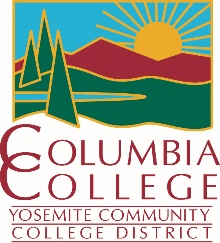 Occupational OlympicsFire Technology Event Criteria 2016Event OverviewThis event is designed to evaluate the students understanding of the fire service, firefighter safety, and career development, how well students work individually and as a team. The student will be evaluated on skill, aptitude, knowledge, and ability. Competition DetailsEventsEach student will be evaluated and graded on competency, completeness,   A two minute drill will be performed by each competing student in donning there PPE and Safety Gear in less than two minutes. (SCBA) Tennis ShoesPerform the duties of unrolling and rolling a 2 ½ inch hose in a straight roll method for timeFire Service Tool IdentificationFire Service Knot tying Written test (multiple choice) on 10 questions relating to IFSTA Essentials to Firefighting Sixth Edition GradingEach Student will be given a grade of 0-100 points for each event.  The student with highest accumulated points will be the winner of the overall event.   Cash prizes will be given to the 1st – 3rd place winners.Equipment and Materials:       All fire service tools will be supplied by Columbia College along with the hose and fire service rope.        The students will be responsible for the following:Wearing their CTE uniform to be identifiable during the eventSupply their own Personal Protective Equipment (PPE)Proper safety attire will be worn during the eventsNo opened-toed shoes, loose jewelry, long hairStudents will be disqualified for any safety violations  